PSPČetvrtak,23.12.2021.AKTIVNOST: Zvončići (slušanje i pljeskanje ritma)OPIS AKTIVNOSTI: DOLAZI NAM ZIMA I BOŽIĆNI BLAGDANI! POSLUŠAJ POZNATU PJESMICU KOJU SMO ČESTO PJEVALI I U ŠKOLI. POKUŠAJ UZ POMOĆ RODITELJA PRATITI RITAM PJESME PLJESKANJEM.TAKOĐER, AKO IMATE RAČUNALO I INTERNET, POGLEDAJ I POSLUŠAJ PJESMICU NA OVOM LINKU I SLIJEDI RITAM:https://www.youtube.com/watch?v=T28PUOTdwUI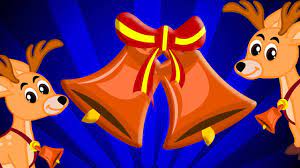 ZVONČIĆIDOLOVE I BRIJEG, ZABIJELIO JE SNIJEG,SA SAONA KROZ NOĆ, NAŠ SE ČUJE SMIJEH.OKIĆEN I BLAG, NAŠ VRANAC JURI SVUD,A ZVONA DALEK ZVUK POKAZUJE NAM PUT.HEJ, ZVONČIĆI, ZVONČIĆI, ZVONE CIJELU NOĆ,I OSTAJU U SJEĆANJU ŠTO NIKAD NEĆE PROĆ'.HEJ, ZVONČIĆI, ZVONČIĆI, ZVONE NA SAV GLAS,KROZ TIHU NOĆ I ČITAV KRAJ, ZVONE ZA SVE NAS!PONOĆ VEĆ JE TU, ZA SATOM IDE SAT,JURI VRANAC NAŠ, KO' DA NIKAD NEĆE STAT'.TIHO PADA SNIJEG, KO' PERJE MEK I LAK,PRIJATELJ  JE DRAG, VESELI MU SE SVAK'!